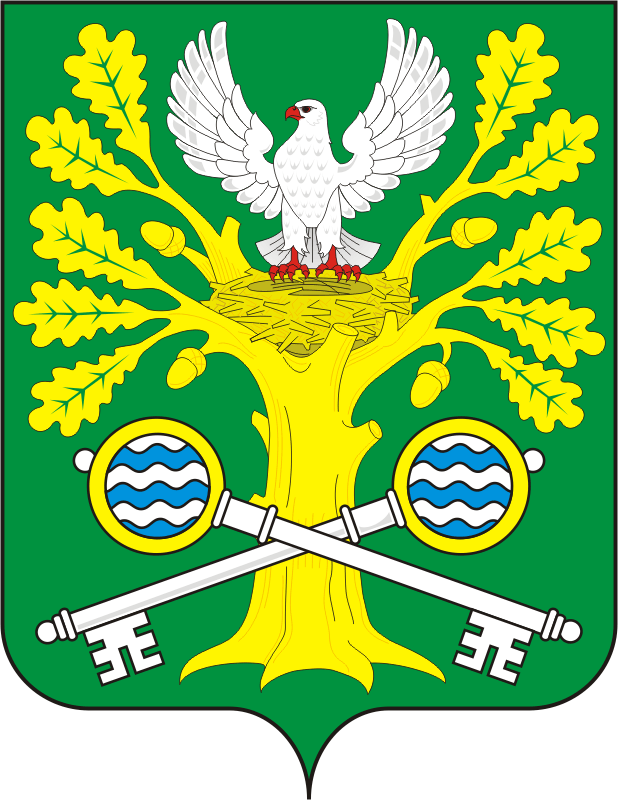 СОВЕТ ДЕПУТАТОВ  МУНИЦИПАЛЬНОГО ОБРАЗОВАНИЯСТАРОСОКУЛАКСКИЙ  СЕЛЬСОВЕТ САРАКТАШСКОГО РАЙОНАОРЕНБУРГСКОЙ ОБЛАСТИЧЕТВЕРТОГО  СОЗЫВАРЕШЕНИЕТретьего заседания Совета депутатовмуниципального образования Старосокулакский сельсоветСаракташского района Оренбургской областичетвертого  созыва№   8                            	              	                            от 11 ноября 2020 годаОб избрании главы муниципального образованияСтаросокулакский сельсоветВ соответствии со статьей 36 Федерального закона от 06.10.2003 № 131-ФЗ «Об общих принципах организации местного самоуправления в Российской Федерации», статьей 16 Закона Оренбургской области от 21 февраля . «Об организации местного самоуправления в Оренбургской области», статьей 26 Устава муниципального образования   Старосокулакский  сельсовет руководствуясь Положением об избрании главы муниципального образования  Старосокулакский сельсовет Саракташского района Оренбургской области, утвержденным решением Совета депутатов муниципального образования Старосокулакский сельсовет от 22.09.2015 № 4, Совет депутатов муниципального образования Старосокулакский сельсоветРЕШИЛ:Избрать Карчагину Татьяну Анатольевну главой муниципального образования Старосокулакский сельсовет Саракташского района Оренбургской области по результатам открытого   голосования.Установить, что настоящее решение вступает в силу со дня принятия и подлежит опубликованию в районной газете «Пульс Дня»  Председатель Совета депутатов                                 Т.Н. Смирнова